8th September 2021To all Flooding Committee members, you are summoned to attend the Repton Parish Council Flooding Committee Meeting.  To be held on Monday 20th September  2021 at 14:00, in the meeting room at Repton Village Hall. Caroline CrowderClerk to the Council and Responsible Finance OfficerREPTON PARISH COUNCIL FLOODING COMMITTEE MEETING AGENDATo receive apologies for absence To receive declarations of interest on items on the agendaTo grant any dispensations following declaration of interestsTo determine which items if any on the Agenda should be taken with the public excludedCommittee MembersTerms of ReferenceFlooding UpdateRisk ManagementPublic Speaking - A few minutes will be made availableDate and time of next Flooding Committee  meetingAOBThe Press and Public are invited to attend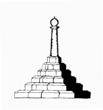 REPTON PARISH COUNCILRepton Village HallAskew GroveRepton DerbyshireDE65 6GRMobile: 07341 907137Email: clerk@repton-pc.gov.ukWeb: www.repton-pc.gov.uk 